PELARANGAN PEMUTARAN LAGU BRUNO MARS “VERSACE ON THE FLOOR” OLEH KPID JAWA BARATSTUDI FENOMENOLOGI PELARANGAN PEMUTARAN LAGU BRUNO MARS “VERSACE ON THE FLOOR” OLEH KPID JAWA BARATPHENOMENON OF TUNE PROHIBITION ON BRUNO MARS "VERSACE ON THE FLOOR" BY KPID WEST JAVAPHENOMENOLOGY STUDY OF TUNE PROHIBITION ON BRUNO MARS "VERSACE ON THE FLOOR" BY KPID WEST JAVAOleh:Muhammad Surya Wijaya Putra152050085SKRIPSIUntuk Memperoleh Gelar Sarjana Pada Program Studi Ilmu KomunikasiFakultas Ilmu Sosial dan Ilmu Politik Universitas Pasundan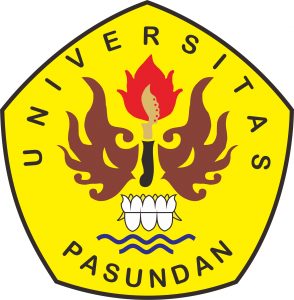 FAKULTAS ILMU SOSIAL DAN ILMU POLITIKUNIVERSITAS PASUNDANBANDUNG 2019